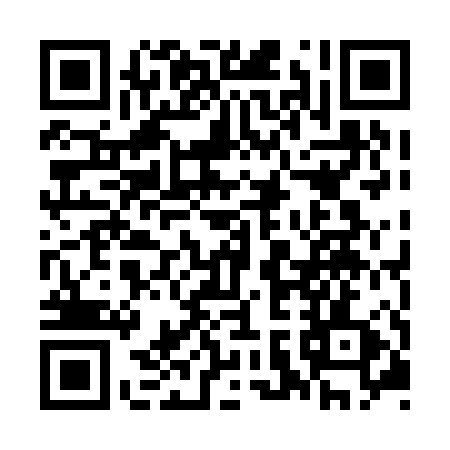 Prayer times for Utimiskinau Astach, Quebec, CanadaWed 1 May 2024 - Fri 31 May 2024High Latitude Method: Angle Based RulePrayer Calculation Method: Islamic Society of North AmericaAsar Calculation Method: HanafiPrayer times provided by https://www.salahtimes.comDateDayFajrSunriseDhuhrAsrMaghribIsha1Wed2:504:5912:415:548:2510:332Thu2:494:5612:415:558:2710:343Fri2:484:5412:415:568:2910:354Sat2:474:5212:415:588:3110:365Sun2:464:5012:415:598:3310:376Mon2:454:4812:416:008:3510:387Tue2:434:4612:416:018:3710:398Wed2:424:4412:416:028:3910:409Thu2:414:4212:416:038:4110:4110Fri2:404:4012:416:058:4310:4211Sat2:394:3812:416:068:4510:4312Sun2:384:3612:416:078:4610:4413Mon2:374:3412:416:088:4810:4514Tue2:364:3212:416:098:5010:4615Wed2:364:3012:416:108:5210:4716Thu2:354:2812:416:118:5410:4817Fri2:344:2612:416:128:5610:4818Sat2:334:2512:416:138:5810:4919Sun2:324:2312:416:148:5910:5020Mon2:314:2112:416:159:0110:5121Tue2:314:2012:416:169:0310:5222Wed2:304:1812:416:179:0410:5323Thu2:294:1712:416:189:0610:5424Fri2:284:1512:416:199:0810:5525Sat2:284:1412:416:209:0910:5626Sun2:274:1212:416:219:1110:5627Mon2:274:1112:416:229:1310:5728Tue2:264:1012:426:229:1410:5829Wed2:254:0912:426:239:1510:5930Thu2:254:0812:426:249:1711:0031Fri2:244:0612:426:259:1811:00